.Start: 18 counts (Vocal)Seq: 32 tag 32 tag 32 tag Restart (8 counts) 32 tag 32 tag 32, 32 ending with 16 counts unwind 1/2turn left facing front.Section 1: STEP TOUCH, STEP TOUCH, SIDE TOGETHER ,SIDE TOUCHSection 2: STEP TOGETHER, STEP TOUCH, RIGHT ROCKING CHAIR ,BACK RECOVERSection 3: ROCK FORWARD RIGHT, RECOVER, 1/2 TURN RIGHT SHUFFLE, ROCK FORWARD LEFT, RECOVER, 1/4 TURN LEFT CHASSESection 4: RIGHT JAZZ BOX CROSS, TOGETHER, KNEE POP 3XTAG: 4 Counts Tag*Restart during 4th wall - dance up to 8 counts in Section 1* - Then RestartA huge Thank you to my husband for sharing this old vintage track that portrays the beautyof our country Malaysia. Happy Dancing!!Oh Malaysia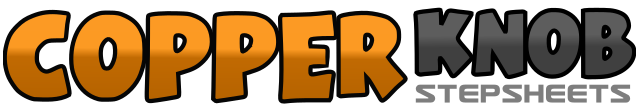 .......拍数:32墙数:4级数:High Beginner.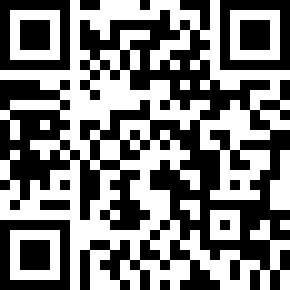 编舞者:Adeline Cheng (MY) & Albert Lim (MY) - May 2018Adeline Cheng (MY) & Albert Lim (MY) - May 2018Adeline Cheng (MY) & Albert Lim (MY) - May 2018Adeline Cheng (MY) & Albert Lim (MY) - May 2018Adeline Cheng (MY) & Albert Lim (MY) - May 2018.音乐:OH MALAYSIA by Anneke GronlohOH MALAYSIA by Anneke GronlohOH MALAYSIA by Anneke GronlohOH MALAYSIA by Anneke GronlohOH MALAYSIA by Anneke Gronloh........1 2Step R to R, Touch L next to R3 4Step L to L, Touch R next to L5 6Step R to R, Step L next to R7 8Step R to R, Touch L next to R (12’o clock)1 2Step L to L, Step R next to L3 4Step L to L, Touch R next to L5 6Rock Forward R, Recover L7 8Rock Back R, Recover L (12’o clock)1 2Rock Forward R, Recover L3 & 41/4 R turn step R to R, Step together, 1/4 R turn step R forward5 6Rock Forward L, Recover R7 & 81/4 L turn step L to L, step together, step L to L (3’o clock)1 2Cross R over L, Slightly step back L3 4Step R to R, Cross L over R5Step R next to L6 7 8Pop both knees forward 3x (3’o clock)1 2 3 4 -Step R over L unwind full turn.